Welcome to WorshipService of Holy CommunionGreeting and AnnouncementsCall to worship: Psalm 19:7-10Praise & Worship (Music: Gospel Band)Prayers of the PeopleLord’s PrayerChildren’s Story & Dismiss to Sunday SchoolReader: Lyle YanishFirst Reading: Exodus 20:1-17Second Reading: 1 Corinthians 1:18-31Gospel Reading: John 2:13-25Sermon Pastor DannyApostle’s CreedConfession and ForgivenessLord’s SupperBenedictionClosing SongTime of FellowshipSunday Volunteers:  Kitchen: Louise Murray                                   Cleanup: Volunteers			   Greeters: Marilyn Coates(Contact Sheryl Fedyk 634-5532 - if interested in being a greeter)                     AnnouncementsPastor’s office hrs Fridays at Faith on 4th - 1:00 pm-4:00 pmSunday March 11th–Annual Congregation Meeting Lenten Series Feb 15th— Mar 22nd – At the Nicholson Centre 6 pm starting with potluck supper. Feature movie “God’s not Dead 2”Come and enjoy this annual church spiritually filled and social event.Christmas Stocking Money Campaign to Chad -- $1,416.30;      Faith -- $815.00, Trinity Torquay -- $601.30. Missionary $700, $716.30 water well.Prayer RequestPenny Coates, Amanda and Isaac, Rick Kurbis, Karen Deren, Clarence Mantei, Wayne Thul, Doug Ries, Pat Stubel, Lisa Krochink,Payton Sernick, Elmer Wilhelm, Ron Wilhelm, Carol Matthies, Kelly Revet, Pastor Choi, Art Klatt, Peyton Best, Ryan McLennanMerv and Kay Wolgram on the death of Merv’s sister EdnaCLB Seminary Taiwan mission trip February 22nd-March 5th  Harold and Joyce Rust Church Planters to Red Deer AlbertaThank you for coming and worshipping with us today!We do not pass an offering plate at our serviceIf you wish to give an offeringthere is an offering box near the entranceway.Tax-deductible receipts will be issuedFor Etransfer Contact Colleen Renard 306-634-3924Ministry LeadershipRev. Danny Krauss	Cell: 306-471-8130Faith’s Office Address:	1213 4th St, Faith’s Website :		www.faithLB.comCouncil :Chairman:		Lyle Yanish (306-421-6321)Vice-Chairman:	Rea Eagles	Secretary:		Farrah KlattTreasurer:		Colleen RenardCouncil Directors:    Sheryl Fedyk, Raelene Fieber,                                Raymond Ludwig, Ray Mellom,                                Rod and Renee ScholppBuilding Committee Chairman:                   Travis Klatt (306-421-7413)Elders Faith EstevanGarry Lafrentz    (306-421-8078) 	Arnold Betzema (306-421-9322)Merv Puryk        (306-461-8538) Barry Storozuk  (306-471-7025)Brian Brandon  (306-421-5326)Trinity Elders:Blair Daae, Bob CrannaReadings For Sunday March 11th            Psalm 107:1-3Reader: Mary RenardFirst Reading: Numbers 21:4-9Second Reading: Ephesians 2:1-10Gospel Reading: John 3:14-21For bulletin announcements, please call or text Pastor Danny at 306-471-8130 or Mary Lawrence 306-421-2122Third Sunday In Lent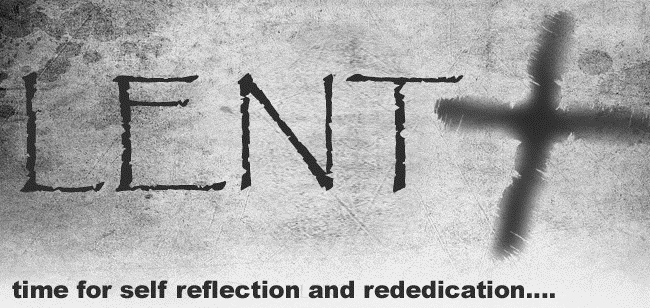 March 4,2018Faith Lutheran ChurchChurch of the Lutheran Brethren CanadaPRE-SERVICE PRAYER TIME 			10:00 AMWorship service					10:30 AMSunday School					11:00 AMTrinity Torquay Worship Time 		  9:00 AM